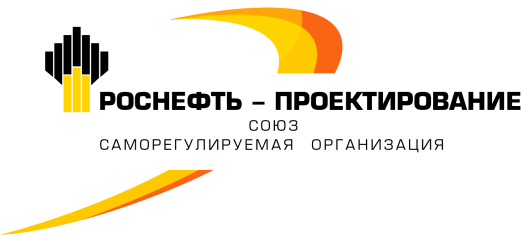 Протокол № 29очередного Общего собрания членов Саморегулируемой организации Союза «Роснефть - Проектирование» ПРЕДСЕДАТЕЛЬСТВУЮЩИЙ: Бугаев Игорь Петрович.СЕКРЕТАРЬ: Хавка Николай Николаевич           Форма проведения очередного Общего собрания – совместное очное присутствие представителей организаций - членов Саморегулируемой организации Союза «Роснефть - Проектирование» (далее по тексту - СРО Союз «РН-Проектирование» или Союз).Присутствовали представители организаций – членов СРО Союза «РН-Проектирование»:Всего членов Союза, в соответствии с реестром, по состоянию на день проведения ОС «23» марта 2023 года – 83 (Восемьдесят три); зарегистрированы представители от 64 (Шестидесяти четырёх) организаций - членов Союза, что составляет 77% (Семьдесят семь процентов) от числа включенных в реестр членов Союза. Полномочия участников ОС от членов Союза проверены, все участники получили материалы ОС, нарушения при регистрации участников не выявлены. Журнал регистрации полномочных представителей организаций – членов Союза, является приложением к настоящему протоколу.ПРИСУТСТВОВАЛ: - Куратор Союза, Павлов Владимир Анантольевич.ПРИГЛАШЕНЫ: Работники Союза: заместитель генерального директора Хавка Николай Николаевич и начальник контрольно-инспекционной группы Орехова Наталья Михайловна.Генеральный директор Союза Бугаев И. П. объявляет об окончании регистрации и о начале работы очередного Общего собрания членов Союза. Начинает ОС вступительным словом; сообщает, что:1)   время открытия ОС - 11 часов 00 минут;2) время начала регистрации представителей организаций – членов                            Союза - 09 часов 00 минут;3) время окончания регистрации представителей организаций – членов                        Союза - 10 часов 55 минут.4) Для участия в ОС «23» марта 2023 года зарегистрировались представители от 83 (Восемьдесят три); зарегистрированы представители от 64 (Шестидесяти четырёх) организаций - членов Союза, что составляет 77% (Семьдесят семь процентов) от числа включенных в реестр членов Союза; это соответствует требованию пункта 8.4 Устава Союза для правомочности проведения ОС. РАССМОТРЕНИЕ ПРОЦЕДУРНЫХ ВОПРОСОВ:- О председательствующем на очередном Общем собрании членов Союза.Слушали: Павлова В.А., который предложил председательствовать на ОС Генеральному директору Союза Бугаеву И.П.Постановили:Согласиться с докладчиком. Поручить Бугаеву И.П. председательствовать на очередном Общем собрании членов Союза «23» марта 2023 года.Голосовали:       «за» - 64 (100%),        «против» - нет,          «воздержалось» - нет.Решение принято.- О секретаре Общего собрания членов Союза Слушали: Бугаева И.П., который предложил избрать секретарем Общего собрания заместителя Генерального директора Союза Хавку Н.Н.Постановили:Избрать секретарем ОС Союза заместителя Генерального директора Союза Хавку Н.Н.Голосовали:       «за» - 64 (100%),        «против» - нет,          «воздержалось» - нет.Решение принято.- О счетной комиссии.Слушали: Хавку Н.Н., который пояснил делегатам, что необходимо избрать Счетную комиссию и предложил следующих членов счётной комиссии: 1. Плиев С.Б. – ООО «РН-Аэро»;2.  Орехова Н.М. – от СРО Союза «РН-Проектирование».	Постановили:Избрать счетную комиссию в следующем составе:1. Плиев С.Б. – ООО «РН-Аэро»;2.  Орехова Н.М. – от СРО Союза «РН-Проектирование».Голосовали:       «за» - 64 (100%),        «против» - нет,          «воздержалось» - нет.Решение принято.- О регламенте проведения ОС.Слушали: Хавку Н.Н., который предложил присутствующим утвердить регламент проведения ОС. Постановили:Установить время для каждого докладчика - не более 7 минут, для выступающих в прениях - не более 5 минут, для отвечающих на вопросы – не более 5 минут. Общее собрание провести за 2 часа.Голосовали:       «за» - 64 (100%),        «против» - нет,          «воздержалось» - нет.Решение принято.- О решениях счетной комиссии.Слушали:	Члена счетной комиссии Орехову Н.М. Постановили:	Утвердить протокол счетной комиссии об избрании Председателя Счетной комиссии, в соответствии с которым:Председателем счетной комиссии избран Плиев С.А.Голосовали:       «за» - 64 (100%),        «против» - нет,          «воздержалось» - нет.Решение принято.РАССМОТРЕНИЕ ВОПРОСОВ ПОВЕСТКИ ДНЯСлушали:	Бугаева И.П., который представил Общему собранию предварительную повестку дня. 	Замечаний и предложений по изменению повестки дня не поступило.Постановили:	Утвердить повестку дня очередного Общего собрания 23 марта 2023 года, состоящую из 5 (Пяти) вопросов:1. Об отчете Генерального директора Союза за 2022 год.2. Об отчете Совета Союза за 2022 год.3. Об утверждении сметы доходов-расходов Союза на 2023 год.4. О работе Союза по вопросам технического регулирования.5. Разное.         	Голосовали:       «за» - 64 (100%),        «против» - нет,          «воздержалось» - нет.Решение принято.- О форме голосования по утвержденной повестке дня.Слушали: Хавку Н. Н., который пояснил, что в соответствии с требованиями Градостроительного кодекса Российской Федерации и Устава Союза, решения по всем вопросам повестки дня принимаются путем открытого голосования. Решения по всем вопросам считаются принятыми, если за их принятие проголосовало не менее 2/3 от числа членов Союза, присутствующих на собрании, за исключением 4-го вопроса, решение по которому принимается простым большинством голосов. Делегатам разъясняется, что лица, голосующие против принятия решения, вправе требовать в ходе проведения ОС о внесении в протокол наименования организации – члена Союза, голосовавшего против принятия решения.Постановили:Принять открытую форму голосования по всем вопросам повестки дня, в соответствии с требованиями Градостроительного кодекса Российской Федерации и Устава Союза.	Решения по всем вопросам считать принятыми, если за их принятие проголосует не менее 2/3 от числа членов Союза, присутствующих на собрании, за исключением 4-го вопроса, решение по которому принимается простым большинством голосов представителей членов Союза, присутствующих на Общем собрании Союза.	Принять к сведению разъяснение о наличии права внесения по заявлению участника ОС в протокол ОС наименования организации – члена Союза, представитель от которой голосовал против принятия решения. Голосовали:       «за» - 64 (100%),        «против» - нет,          «воздержалось» - нет.Решение принято.РАССМОТРЕНИЕ ВОПРОСОВ ПОВЕСТКИ ДНЯ1. По первому вопросу повестки дня: Отчет Генерального директора Союза о результатах работы и финансово-хозяйственной деятельности Союза за 2022 год.Слушали: Генерального директора Союза Бугаева И.П., который сообщил делегатам, что деятельность Союза в 2022 году велась в полном соответствии с действующим законодательством. Доложил итоги работы за 2022 год. Также представил аудиторское заключение ООО «Имидж Контакт Аудит» о работе Союза за 2022 год.Постановили:1. Утвердить отчет Генерального директора Союза о работе за 2022 год;2. Утвердить аудиторское заключение ООО «Имидж Контакт Аудит» о работе Союза за 2022 год.Голосовали:       «за» - 64 (100%),        «против» - нет,          «воздержалось» - нет.Решение принято.2. По второму вопросу повестки дня: Отчет Совета Союза о работе за 2022 год.Слушали: Председателя Совета Союза Смышляева Я.Н., который сообщил делегатам о об итогах деятельности Совета Союза за 2022 год.Постановили:Утвердить Отчёт Совета Союза о работе за 2022 год.Голосовали:       «за» - 64 (100%),        «против» - нет,          «воздержалось» - нет.Решение принято.3. По третьему вопросу повестки дня: Об утверждении сметы доходов-расходов Союза на 2023 год.Слушали: Генерального директора Союза Бугаева И.П., который доложил присутствующим проект сметы доходов-расходов на 2023 год, пояснив отдельные её статьи. Постановили: Утвердить предложенную смету доходов-расходов Союза на 2023 год.Голосовали:       «за» - 64 (100%),        «против» - нет,          «воздержалось» - нет.Решение принято.4. По четвертому вопросу повестки дня: О работе Союза по вопросам технического регулирования.Слушали: заместителя Генерального директора Союза, Хавку Н.Н., который ознакомил Общее собрание с итогами работы совместной рабочей группы Союза. Пояснил, что такая деятельность входит в приоритетные направления Союза и огласил перечень документов, разработка которых одобрена Советом Союза на 2023 год. Ответил на вопросы участников ОС.Замечаний и предложений не поступило.Постановили:1. Согласиться с необходимость продолжения работы по стандартизации и утвердить Совету Союза стандарты для разработки в 2023 году, согласно выделенных средств в смете доходов-расходов на 2023 год;  2. Генеральному директору Союза совместно с Советом Союза осуществить все необходимые действия, направленные на заключение договоров по разработке выше указанных систем стандартов с исполнителем, в пределах утвержденной сметы доходов-расходов на 2023 год, а также принять меры по доведению информации до Совета Союза, в целях осуществления контроля исполнения.Голосовали:       «за» - 64 (100%),        «против» - нет,          «воздержалось» - нет.Решение принято.5. По пятому вопросу повестки дня: Разное.Слушали: заместителя генерального директора Союза Хавку Н.Н., который доложил:- Информацию по проведенным проверкам деятельности членов Союза в 2022 году; - Информацию о выбывших членах Союза в 2022 году.	Постановили:    Принять к сведению информацию.Голосовали:       «за» - 64 (100%),        «против» - нет,          «воздержалось» - нет.Решение принято.Бугаев И. П.: Вопросы повестки дня исчерпаны. Есть ли замечания по ведению Общего собрания, возражения, предложения? – Не поступило.Бугаев И. П.: Общее собрание объявляется закрытым.Время закрытия очередного Общего собрания членов СРО Союза «РН-Проектирование» 11 часов 45 минут 23.03.2023 г.Приложения: на ___ лист__ в одном экземпляре.          Председательствующий:		                                         И. П. БугаевСекретарь:                                                                                  Н. Н. ХавкаМесто проведения: Большая Якиманка, дом 33/13 строение 2, г. Москва, РФДата проведения: «23» марта 2023г.Основание: Решение Совета от 13.02.2023г.                      (протокол от 13.02.2023г. № 01/23)№Наименование организации№ реестрИННФИО делегатаДействовал на основании1ООО «СамараНИПИнефть»26316058992Попкова А.А.Доверенность2 ОАО «ВНИПИнефть»107701007624Пирогов Д.А.Доверенность3АО «ТомскНИПИнефть»157021049088Бугаев И.П.Доверенность4 АО «Самаранефтехимпроект»196316012356Павлов В.А. Доверенность5ООО «РН-СахалинНИПИ нефти и газа»226501156659Павлов В.А. Доверенность6АО «Ангарскнефтехимпроект»323801000449Бугаев И.П.Доверенность7ООО «НК «Роснефть» - НТЦ»442310095895Павлов В.А. Доверенность8 ЗАО «Ижевский нефтяной научный центр»451831100768Павлов В.А. Доверенность9 АО «Куйбышевский нефтеперерабатывающий завод»496314006396Бугаев И.П.Доверенность10Акционерное общество «Сызранский нефтеперерабатывающий завод»516325004584Павлов В.А.
Доверенность11 АО «Ангарская нефтехимическая компания»523801009466Дейнеко А.И.Доверенность12АО «Ачинский нефтеперерабатывающий завод ВНК»652443000518Кустов П.В.Доверенность13 АО «Новокуйбышевский НПЗ»666330000553Мысиков С.В. Доверенность14ООО «РН-Комсомольский НПЗ» 702703032881Павлов В.А. Доверенность15ООО «РН-КрасноярскНИПИнефть»872465214545Павлов В.А. Доверенность16АО «Рязанская нефтеперерабатывающая компания»906227007322Павлов В.А. Доверенность17ООО «РН-Краснодарнефтегаз» ПСБ962309095298Панченко А.В.Доверенность18ООО «РН–Туапсинский НПЗ»972365004375Бугаев И.П.Доверенность19ПАО «Гипротюменнефтегаз»987202017289Павлов В.А.Доверенность20ООО «Тюменский нефтяной научный центр»1007202157173Павлов В.А. Доверенность21ООО «РН-БашНИПИнефть»1020278127289Павлов В.А. Доверенность22ООО «РН-Пурнефтегаз»1048913006455Павлов В.А. Доверенность23АО «Томскнефть» ВНК»1057022000310Бугаев И.П.Доверенность24ООО «РН-Северная нефть»1061106019518Бугаев И.П.Доверенность25ООО «РН-Шельф-Арктика» 1107706584456Павлов В.А.Доверенность26АО «РН-Няганьнефтегаз»1138610010727Бугаев И.П.Доверенность27ООО «РН-Юганскнефтегаз»1158604035473Бугаев И.П.Доверенность28АО «Верхнечонскнефтегаз»1163808079367Бугаев И.П.Доверенность29АО «ВНИКТИнефтехимоборудование»1173442014492Бугаев И.П.Доверенность30ОАО «Грознефтегаз»1182020003571Бугаев И.П.Доверенность31 АО «Нефтегорский газоперерабатывающий завод»1196377005317Павлов В.А.Доверенность32ПАО «Славнефть-ЯНОС»1207601001107Бугаев И.П.Доверенность33ООО «Таас-Юрях Нефтегазодобыча»1211433015633Бугаев И.П.Доверенность34ООО «РН-Морской терминал Находка»1222508070844Павлов В.А. Доверенность35АО «Самаранефтегаз»1246315229162Павлов В.А. Доверенность36АО «Отрадненский ГПЗ»1296340005960Бугаев И.П.Доверенность37АО «Тюменнефтегаз»1307202027216Павлов В.А.Доверенность38ООО «Арктический Научно-Проектный Центр Шельфовых Разработок»1327842462369Павлов В.А.Доверенность39ООО «РН-Уватнефтегаз»1317225003194Бугаев И.П.Доверенность40ООО «Сахалинские Нефтегазовые Технологии»96501203041Павлов В.А.Доверенность41ООО «ФРЭКОМ»147728054910Бугаев И.П.Доверенность42 ООО НИПиППД «Недра»175902100242Павлов В.А. Доверенность43ООО «СЕВЕРГЕОСТРОЙ»238602231426Павлов В.А. Доверенность44АО «Стройинжениринг»262310082600Павлов В.А. Доверенность45 ЗАО «ТМ-Сервис»376315375452Бугаев И.П.Доверенность46ООО «ПРОЕКТМОНТАЖЮГ»402308109283Бугаев И.П.Доверенность47ООО «РН-Аэро»1367705843041Плиев С.Б.Доверенность48ООО «Новосибирскгипродорнии»435405000657Павлов В.А.Доверенность49ООО «НПО АрктикПромИзыскания»467202123625Павлов В.А. Доверенность50ООО «НЕФТЕГАЗПРОЕКТ»482634048800Павлов В.А. Доверенность51ООО «Нефтепромавтоматика»550274908210Павлов В.А. Доверенность52ООО «Трансэнергострой»647723742960Павлов В.А. Доверенность53ООО «Глобал Марин Дизайн»717728777910Бугаев И.П.Доверенность54ООО «Инсист Автоматика»805504022980Бугаев И.П.Доверенность55ООО «Терра»856318166129Бугаев И.П.Доверенность56ООО  «ИНСТИТУТ ЮЖНИИГИПРОГАЗ»886163157930Павлов В.А. Доверенность57ООО «Северо-Кавказский институт проектирования»1082309119598Павлов В.А. Доверенность58ООО «Уралгеопроект»1254501174492Бугаев И.П.Доверенность59ООО НИИ «СибНефтеГазПроект»1287722436825Павлов В.А.Доверенность60ООО ДПИ «Востокпроектверфь»1332536207610Павлов В.А. Доверенность61АО «Оренбургнефть»1405612002469ЛУ Мишин Н.Н.Доверенность62«Элком +»67019013550Бугаев И.П.Доверенность63ООО «НИЦ ФОРС»586316014829Соловьев А.В.Устав64ООО «Актант Инжиниринг»1016319724986Соловьев А.В.Доверенность